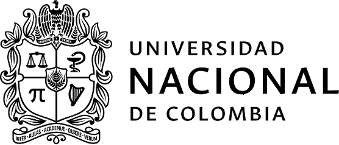 SOLICITUD PARA PARTICIPAR EN EL PROCESO DE SELECCIÓN DE ESTUDIANTE AUXILIAR PARA DEPENDENCIAS ADMINISTRATIVASPara participar en esta convocatoria certifico que actualmente y a la fecha no soy Monitor ni Becario de la Universidad Nacional de ColombiaEstoy interesado en participar en la convocatoria para la Dependencia o Proyecto:  	Código convocatoria:  	Nombres y apellidos:  	Cédula:  	Teléfono:  	Correo electrónico institucional:  	Soy Estudiante de la Carrera:  	Facultad:		Sede:  	Actualmente curso el	semestre	PBM:  	Mi promedio académico es de:		Pagué por concepto de matrícula:  	Cursé línea de profundización: SI (   )	NO (	)	Cuál(es)?: 	Carga Académica: (Asignaturas registradas):  	Disponibilidad Horaria (total horas):  	Conocimientos en el área de sistemas (software, lenguajes, herramientas):  	Conocimiento de otros idiomas que habla, lee y escribe de forma Regular, Bien o Muy Bien:Puedo aportar a la Universidad las siguientes competencias personales, académicas y administrativas:1. 	2. 	3. 	4. 	5. 	6. 	7. 	Firma	FechaNOTA: La Universidad anulará la presente solicitud en caso de no ser verídica la información académicaNúmero de Convocatoria171171Fecha de diligenciamientoFecha de diligenciamientoFecha de diligenciamientoFecha de diligenciamiento1005052022Nombre de la convocatoria, proyecto oProcesoVALORACIÓN DE LOS CONOCIMIENTOS TRADICIONALES ASOCIADOS AL PROCESO DE PESCA ARTESANAL EN EL MUNICIPIO DE GUAPI, CAUCA - H:48192VALORACIÓN DE LOS CONOCIMIENTOS TRADICIONALES ASOCIADOS AL PROCESO DE PESCA ARTESANAL EN EL MUNICIPIO DE GUAPI, CAUCA - H:48192VALORACIÓN DE LOS CONOCIMIENTOS TRADICIONALES ASOCIADOS AL PROCESO DE PESCA ARTESANAL EN EL MUNICIPIO DE GUAPI, CAUCA - H:48192VALORACIÓN DE LOS CONOCIMIENTOS TRADICIONALES ASOCIADOS AL PROCESO DE PESCA ARTESANAL EN EL MUNICIPIO DE GUAPI, CAUCA - H:48192VALORACIÓN DE LOS CONOCIMIENTOS TRADICIONALES ASOCIADOS AL PROCESO DE PESCA ARTESANAL EN EL MUNICIPIO DE GUAPI, CAUCA - H:48192VALORACIÓN DE LOS CONOCIMIENTOS TRADICIONALES ASOCIADOS AL PROCESO DE PESCA ARTESANAL EN EL MUNICIPIO DE GUAPI, CAUCA - H:48192VALORACIÓN DE LOS CONOCIMIENTOS TRADICIONALES ASOCIADOS AL PROCESO DE PESCA ARTESANAL EN EL MUNICIPIO DE GUAPI, CAUCA - H:48192VALORACIÓN DE LOS CONOCIMIENTOS TRADICIONALES ASOCIADOS AL PROCESO DE PESCA ARTESANAL EN EL MUNICIPIO DE GUAPI, CAUCA - H:48192VALORACIÓN DE LOS CONOCIMIENTOS TRADICIONALES ASOCIADOS AL PROCESO DE PESCA ARTESANAL EN EL MUNICIPIO DE GUAPI, CAUCA - H:48192VALORACIÓN DE LOS CONOCIMIENTOS TRADICIONALES ASOCIADOS AL PROCESO DE PESCA ARTESANAL EN EL MUNICIPIO DE GUAPI, CAUCA - H:48192Nombre de ladependenciaEnergía eléctrica y automáticaEnergía eléctrica y automáticaEnergía eléctrica y automáticaEnergía eléctrica y automáticaEnergía eléctrica y automáticaEnergía eléctrica y automáticaEnergía eléctrica y automáticaEnergía eléctrica y automáticaEnergía eléctrica y automáticaEnergía eléctrica y automáticaNombre del área(Opcional)Tipo de estudiantePregrado ☒Pregrado ☒Pregrado ☒Pregrado ☒Posgrado	☐Posgrado	☐Posgrado	☐Posgrado	☐Posgrado	☐Posgrado	☐Tipo de convocatoria☐☒☐☐☐Tipo de convocatoriaApoyo AcadémicoApoyo a proyectos investigación oextensiónApoyo a proyectos investigación oextensiónGestión AdministrativaGestión AdministrativaBienestar universitarioBienestar universitarioBienestar universitarioOtroOtroRequisitos generales (Acuerdo CSU 211/2015 Art. 2)Tener la calidad de estudiante de pregrado o postgrado de la Universidad Nacional de Colombia.Tener un Promedio Aritmético Ponderado Acumulado - P.A.P.A. igual o superior a 3.5 para estudiantes de pregrado, e igual o superior a 4.0 para estudiantes de postgrado.No ostentar la calidad de monitor o becario de la Universidad Nacional de Colombia. Parágrafo. Para los estudiantes de postgrado que se encuentren debidamente matriculados en primer semestre de un programa de postgrado cumplir una de las siguientes condiciones, de acuerdo con el tipo de admisión, así:Admisión regular, haber obtenido un promedio de calificación que se encuentre dentro de la franja del 30% más alto en el examen de admisión al postgrado correspondiente.Haber sido admitido por admisión automática, según el artículo 57, literal c, del Acuerdo 008 de 2008 del Consejo Superior Universitario - Estatuto Estudiantil.Admisión mediante tránsito entre programas de posgrado, tener un promedio igual o superior a 4.0 en el programa de posgrado desde el cual se aprobó el tránsito."Nota: El estudiante que se postule a la convocatoria, manifiesta conocer la normatividad relacionada con la convocatoria y autoriza a la universidad para realizar lasverificaciones pertinentesTener la calidad de estudiante de pregrado o postgrado de la Universidad Nacional de Colombia.Tener un Promedio Aritmético Ponderado Acumulado - P.A.P.A. igual o superior a 3.5 para estudiantes de pregrado, e igual o superior a 4.0 para estudiantes de postgrado.No ostentar la calidad de monitor o becario de la Universidad Nacional de Colombia. Parágrafo. Para los estudiantes de postgrado que se encuentren debidamente matriculados en primer semestre de un programa de postgrado cumplir una de las siguientes condiciones, de acuerdo con el tipo de admisión, así:Admisión regular, haber obtenido un promedio de calificación que se encuentre dentro de la franja del 30% más alto en el examen de admisión al postgrado correspondiente.Haber sido admitido por admisión automática, según el artículo 57, literal c, del Acuerdo 008 de 2008 del Consejo Superior Universitario - Estatuto Estudiantil.Admisión mediante tránsito entre programas de posgrado, tener un promedio igual o superior a 4.0 en el programa de posgrado desde el cual se aprobó el tránsito."Nota: El estudiante que se postule a la convocatoria, manifiesta conocer la normatividad relacionada con la convocatoria y autoriza a la universidad para realizar lasverificaciones pertinentesTener la calidad de estudiante de pregrado o postgrado de la Universidad Nacional de Colombia.Tener un Promedio Aritmético Ponderado Acumulado - P.A.P.A. igual o superior a 3.5 para estudiantes de pregrado, e igual o superior a 4.0 para estudiantes de postgrado.No ostentar la calidad de monitor o becario de la Universidad Nacional de Colombia. Parágrafo. Para los estudiantes de postgrado que se encuentren debidamente matriculados en primer semestre de un programa de postgrado cumplir una de las siguientes condiciones, de acuerdo con el tipo de admisión, así:Admisión regular, haber obtenido un promedio de calificación que se encuentre dentro de la franja del 30% más alto en el examen de admisión al postgrado correspondiente.Haber sido admitido por admisión automática, según el artículo 57, literal c, del Acuerdo 008 de 2008 del Consejo Superior Universitario - Estatuto Estudiantil.Admisión mediante tránsito entre programas de posgrado, tener un promedio igual o superior a 4.0 en el programa de posgrado desde el cual se aprobó el tránsito."Nota: El estudiante que se postule a la convocatoria, manifiesta conocer la normatividad relacionada con la convocatoria y autoriza a la universidad para realizar lasverificaciones pertinentesTener la calidad de estudiante de pregrado o postgrado de la Universidad Nacional de Colombia.Tener un Promedio Aritmético Ponderado Acumulado - P.A.P.A. igual o superior a 3.5 para estudiantes de pregrado, e igual o superior a 4.0 para estudiantes de postgrado.No ostentar la calidad de monitor o becario de la Universidad Nacional de Colombia. Parágrafo. Para los estudiantes de postgrado que se encuentren debidamente matriculados en primer semestre de un programa de postgrado cumplir una de las siguientes condiciones, de acuerdo con el tipo de admisión, así:Admisión regular, haber obtenido un promedio de calificación que se encuentre dentro de la franja del 30% más alto en el examen de admisión al postgrado correspondiente.Haber sido admitido por admisión automática, según el artículo 57, literal c, del Acuerdo 008 de 2008 del Consejo Superior Universitario - Estatuto Estudiantil.Admisión mediante tránsito entre programas de posgrado, tener un promedio igual o superior a 4.0 en el programa de posgrado desde el cual se aprobó el tránsito."Nota: El estudiante que se postule a la convocatoria, manifiesta conocer la normatividad relacionada con la convocatoria y autoriza a la universidad para realizar lasverificaciones pertinentesTener la calidad de estudiante de pregrado o postgrado de la Universidad Nacional de Colombia.Tener un Promedio Aritmético Ponderado Acumulado - P.A.P.A. igual o superior a 3.5 para estudiantes de pregrado, e igual o superior a 4.0 para estudiantes de postgrado.No ostentar la calidad de monitor o becario de la Universidad Nacional de Colombia. Parágrafo. Para los estudiantes de postgrado que se encuentren debidamente matriculados en primer semestre de un programa de postgrado cumplir una de las siguientes condiciones, de acuerdo con el tipo de admisión, así:Admisión regular, haber obtenido un promedio de calificación que se encuentre dentro de la franja del 30% más alto en el examen de admisión al postgrado correspondiente.Haber sido admitido por admisión automática, según el artículo 57, literal c, del Acuerdo 008 de 2008 del Consejo Superior Universitario - Estatuto Estudiantil.Admisión mediante tránsito entre programas de posgrado, tener un promedio igual o superior a 4.0 en el programa de posgrado desde el cual se aprobó el tránsito."Nota: El estudiante que se postule a la convocatoria, manifiesta conocer la normatividad relacionada con la convocatoria y autoriza a la universidad para realizar lasverificaciones pertinentesTener la calidad de estudiante de pregrado o postgrado de la Universidad Nacional de Colombia.Tener un Promedio Aritmético Ponderado Acumulado - P.A.P.A. igual o superior a 3.5 para estudiantes de pregrado, e igual o superior a 4.0 para estudiantes de postgrado.No ostentar la calidad de monitor o becario de la Universidad Nacional de Colombia. Parágrafo. Para los estudiantes de postgrado que se encuentren debidamente matriculados en primer semestre de un programa de postgrado cumplir una de las siguientes condiciones, de acuerdo con el tipo de admisión, así:Admisión regular, haber obtenido un promedio de calificación que se encuentre dentro de la franja del 30% más alto en el examen de admisión al postgrado correspondiente.Haber sido admitido por admisión automática, según el artículo 57, literal c, del Acuerdo 008 de 2008 del Consejo Superior Universitario - Estatuto Estudiantil.Admisión mediante tránsito entre programas de posgrado, tener un promedio igual o superior a 4.0 en el programa de posgrado desde el cual se aprobó el tránsito."Nota: El estudiante que se postule a la convocatoria, manifiesta conocer la normatividad relacionada con la convocatoria y autoriza a la universidad para realizar lasverificaciones pertinentesTener la calidad de estudiante de pregrado o postgrado de la Universidad Nacional de Colombia.Tener un Promedio Aritmético Ponderado Acumulado - P.A.P.A. igual o superior a 3.5 para estudiantes de pregrado, e igual o superior a 4.0 para estudiantes de postgrado.No ostentar la calidad de monitor o becario de la Universidad Nacional de Colombia. Parágrafo. Para los estudiantes de postgrado que se encuentren debidamente matriculados en primer semestre de un programa de postgrado cumplir una de las siguientes condiciones, de acuerdo con el tipo de admisión, así:Admisión regular, haber obtenido un promedio de calificación que se encuentre dentro de la franja del 30% más alto en el examen de admisión al postgrado correspondiente.Haber sido admitido por admisión automática, según el artículo 57, literal c, del Acuerdo 008 de 2008 del Consejo Superior Universitario - Estatuto Estudiantil.Admisión mediante tránsito entre programas de posgrado, tener un promedio igual o superior a 4.0 en el programa de posgrado desde el cual se aprobó el tránsito."Nota: El estudiante que se postule a la convocatoria, manifiesta conocer la normatividad relacionada con la convocatoria y autoriza a la universidad para realizar lasverificaciones pertinentesTener la calidad de estudiante de pregrado o postgrado de la Universidad Nacional de Colombia.Tener un Promedio Aritmético Ponderado Acumulado - P.A.P.A. igual o superior a 3.5 para estudiantes de pregrado, e igual o superior a 4.0 para estudiantes de postgrado.No ostentar la calidad de monitor o becario de la Universidad Nacional de Colombia. Parágrafo. Para los estudiantes de postgrado que se encuentren debidamente matriculados en primer semestre de un programa de postgrado cumplir una de las siguientes condiciones, de acuerdo con el tipo de admisión, así:Admisión regular, haber obtenido un promedio de calificación que se encuentre dentro de la franja del 30% más alto en el examen de admisión al postgrado correspondiente.Haber sido admitido por admisión automática, según el artículo 57, literal c, del Acuerdo 008 de 2008 del Consejo Superior Universitario - Estatuto Estudiantil.Admisión mediante tránsito entre programas de posgrado, tener un promedio igual o superior a 4.0 en el programa de posgrado desde el cual se aprobó el tránsito."Nota: El estudiante que se postule a la convocatoria, manifiesta conocer la normatividad relacionada con la convocatoria y autoriza a la universidad para realizar lasverificaciones pertinentesTener la calidad de estudiante de pregrado o postgrado de la Universidad Nacional de Colombia.Tener un Promedio Aritmético Ponderado Acumulado - P.A.P.A. igual o superior a 3.5 para estudiantes de pregrado, e igual o superior a 4.0 para estudiantes de postgrado.No ostentar la calidad de monitor o becario de la Universidad Nacional de Colombia. Parágrafo. Para los estudiantes de postgrado que se encuentren debidamente matriculados en primer semestre de un programa de postgrado cumplir una de las siguientes condiciones, de acuerdo con el tipo de admisión, así:Admisión regular, haber obtenido un promedio de calificación que se encuentre dentro de la franja del 30% más alto en el examen de admisión al postgrado correspondiente.Haber sido admitido por admisión automática, según el artículo 57, literal c, del Acuerdo 008 de 2008 del Consejo Superior Universitario - Estatuto Estudiantil.Admisión mediante tránsito entre programas de posgrado, tener un promedio igual o superior a 4.0 en el programa de posgrado desde el cual se aprobó el tránsito."Nota: El estudiante que se postule a la convocatoria, manifiesta conocer la normatividad relacionada con la convocatoria y autoriza a la universidad para realizar lasverificaciones pertinentesTener la calidad de estudiante de pregrado o postgrado de la Universidad Nacional de Colombia.Tener un Promedio Aritmético Ponderado Acumulado - P.A.P.A. igual o superior a 3.5 para estudiantes de pregrado, e igual o superior a 4.0 para estudiantes de postgrado.No ostentar la calidad de monitor o becario de la Universidad Nacional de Colombia. Parágrafo. Para los estudiantes de postgrado que se encuentren debidamente matriculados en primer semestre de un programa de postgrado cumplir una de las siguientes condiciones, de acuerdo con el tipo de admisión, así:Admisión regular, haber obtenido un promedio de calificación que se encuentre dentro de la franja del 30% más alto en el examen de admisión al postgrado correspondiente.Haber sido admitido por admisión automática, según el artículo 57, literal c, del Acuerdo 008 de 2008 del Consejo Superior Universitario - Estatuto Estudiantil.Admisión mediante tránsito entre programas de posgrado, tener un promedio igual o superior a 4.0 en el programa de posgrado desde el cual se aprobó el tránsito."Nota: El estudiante que se postule a la convocatoria, manifiesta conocer la normatividad relacionada con la convocatoria y autoriza a la universidad para realizar lasverificaciones pertinentesNo. de estudiantes avincular1111111111Perfil requeridoEstudiante de Ingeniería de Sistemas e Informática.Estudiante de Ingeniería de Sistemas e Informática.Estudiante de Ingeniería de Sistemas e Informática.Estudiante de Ingeniería de Sistemas e Informática.Estudiante de Ingeniería de Sistemas e Informática.Estudiante de Ingeniería de Sistemas e Informática.Estudiante de Ingeniería de Sistemas e Informática.Estudiante de Ingeniería de Sistemas e Informática.Estudiante de Ingeniería de Sistemas e Informática.Estudiante de Ingeniería de Sistemas e Informática.Perfil requeridoAl menos el 80% Porcentaje de avance del plan de estudiosAl menos el 80% Porcentaje de avance del plan de estudiosAl menos el 80% Porcentaje de avance del plan de estudiosAl menos el 80% Porcentaje de avance del plan de estudiosAl menos el 80% Porcentaje de avance del plan de estudiosAl menos el 80% Porcentaje de avance del plan de estudiosAl menos el 80% Porcentaje de avance del plan de estudiosAl menos el 80% Porcentaje de avance del plan de estudiosAl menos el 80% Porcentaje de avance del plan de estudiosAl menos el 80% Porcentaje de avance del plan de estudiosPerfil requeridoTener un P.A.P.A igual o superior a 4.0.Tener un P.A.P.A igual o superior a 4.0.Tener un P.A.P.A igual o superior a 4.0.Tener un P.A.P.A igual o superior a 4.0.Tener un P.A.P.A igual o superior a 4.0.Tener un P.A.P.A igual o superior a 4.0.Tener un P.A.P.A igual o superior a 4.0.Tener un P.A.P.A igual o superior a 4.0.Tener un P.A.P.A igual o superior a 4.0.Tener un P.A.P.A igual o superior a 4.0.Perfil requeridoExperiencia previa como desarrollador de software.Conocimientos: Machine learningConocimientos adicionales: Programación en Python, Java, JavaScript, Diseño y construcción de bases de datos, Desarrollo de aplicaciones web.Experiencia previa como desarrollador de software.Conocimientos: Machine learningConocimientos adicionales: Programación en Python, Java, JavaScript, Diseño y construcción de bases de datos, Desarrollo de aplicaciones web.Experiencia previa como desarrollador de software.Conocimientos: Machine learningConocimientos adicionales: Programación en Python, Java, JavaScript, Diseño y construcción de bases de datos, Desarrollo de aplicaciones web.Experiencia previa como desarrollador de software.Conocimientos: Machine learningConocimientos adicionales: Programación en Python, Java, JavaScript, Diseño y construcción de bases de datos, Desarrollo de aplicaciones web.Experiencia previa como desarrollador de software.Conocimientos: Machine learningConocimientos adicionales: Programación en Python, Java, JavaScript, Diseño y construcción de bases de datos, Desarrollo de aplicaciones web.Experiencia previa como desarrollador de software.Conocimientos: Machine learningConocimientos adicionales: Programación en Python, Java, JavaScript, Diseño y construcción de bases de datos, Desarrollo de aplicaciones web.Experiencia previa como desarrollador de software.Conocimientos: Machine learningConocimientos adicionales: Programación en Python, Java, JavaScript, Diseño y construcción de bases de datos, Desarrollo de aplicaciones web.Experiencia previa como desarrollador de software.Conocimientos: Machine learningConocimientos adicionales: Programación en Python, Java, JavaScript, Diseño y construcción de bases de datos, Desarrollo de aplicaciones web.Experiencia previa como desarrollador de software.Conocimientos: Machine learningConocimientos adicionales: Programación en Python, Java, JavaScript, Diseño y construcción de bases de datos, Desarrollo de aplicaciones web.Experiencia previa como desarrollador de software.Conocimientos: Machine learningConocimientos adicionales: Programación en Python, Java, JavaScript, Diseño y construcción de bases de datos, Desarrollo de aplicaciones web.Actividades a desarrollar1. Diseñar y desarrollar un prototipo de plataforma y/o aplicación web para que los usuarios de las comunidades de Guapi puedan compartir de manera conjunta y colaborativa, sus propios relatos, videos, documentales, exposiciones fotográficas, conversatorios, entre otros, que cumpla características de procesos de comunicación intergeneracionales y reconocimiento de memoria colectiva.1. Diseñar y desarrollar un prototipo de plataforma y/o aplicación web para que los usuarios de las comunidades de Guapi puedan compartir de manera conjunta y colaborativa, sus propios relatos, videos, documentales, exposiciones fotográficas, conversatorios, entre otros, que cumpla características de procesos de comunicación intergeneracionales y reconocimiento de memoria colectiva.1. Diseñar y desarrollar un prototipo de plataforma y/o aplicación web para que los usuarios de las comunidades de Guapi puedan compartir de manera conjunta y colaborativa, sus propios relatos, videos, documentales, exposiciones fotográficas, conversatorios, entre otros, que cumpla características de procesos de comunicación intergeneracionales y reconocimiento de memoria colectiva.1. Diseñar y desarrollar un prototipo de plataforma y/o aplicación web para que los usuarios de las comunidades de Guapi puedan compartir de manera conjunta y colaborativa, sus propios relatos, videos, documentales, exposiciones fotográficas, conversatorios, entre otros, que cumpla características de procesos de comunicación intergeneracionales y reconocimiento de memoria colectiva.1. Diseñar y desarrollar un prototipo de plataforma y/o aplicación web para que los usuarios de las comunidades de Guapi puedan compartir de manera conjunta y colaborativa, sus propios relatos, videos, documentales, exposiciones fotográficas, conversatorios, entre otros, que cumpla características de procesos de comunicación intergeneracionales y reconocimiento de memoria colectiva.1. Diseñar y desarrollar un prototipo de plataforma y/o aplicación web para que los usuarios de las comunidades de Guapi puedan compartir de manera conjunta y colaborativa, sus propios relatos, videos, documentales, exposiciones fotográficas, conversatorios, entre otros, que cumpla características de procesos de comunicación intergeneracionales y reconocimiento de memoria colectiva.1. Diseñar y desarrollar un prototipo de plataforma y/o aplicación web para que los usuarios de las comunidades de Guapi puedan compartir de manera conjunta y colaborativa, sus propios relatos, videos, documentales, exposiciones fotográficas, conversatorios, entre otros, que cumpla características de procesos de comunicación intergeneracionales y reconocimiento de memoria colectiva.1. Diseñar y desarrollar un prototipo de plataforma y/o aplicación web para que los usuarios de las comunidades de Guapi puedan compartir de manera conjunta y colaborativa, sus propios relatos, videos, documentales, exposiciones fotográficas, conversatorios, entre otros, que cumpla características de procesos de comunicación intergeneracionales y reconocimiento de memoria colectiva.1. Diseñar y desarrollar un prototipo de plataforma y/o aplicación web para que los usuarios de las comunidades de Guapi puedan compartir de manera conjunta y colaborativa, sus propios relatos, videos, documentales, exposiciones fotográficas, conversatorios, entre otros, que cumpla características de procesos de comunicación intergeneracionales y reconocimiento de memoria colectiva.1. Diseñar y desarrollar un prototipo de plataforma y/o aplicación web para que los usuarios de las comunidades de Guapi puedan compartir de manera conjunta y colaborativa, sus propios relatos, videos, documentales, exposiciones fotográficas, conversatorios, entre otros, que cumpla características de procesos de comunicación intergeneracionales y reconocimiento de memoria colectiva.Actividades a desarrollar2. Documentar el proceso de diseño, los códigos y/o manual de usuario de la plataforma y/o aplicación web.3. Presentar los informes de avances del proceso de diseño y desarrollo de la plataforma y/o aplicación web y participar en las reuniones técnicas programadas.2. Documentar el proceso de diseño, los códigos y/o manual de usuario de la plataforma y/o aplicación web.3. Presentar los informes de avances del proceso de diseño y desarrollo de la plataforma y/o aplicación web y participar en las reuniones técnicas programadas.2. Documentar el proceso de diseño, los códigos y/o manual de usuario de la plataforma y/o aplicación web.3. Presentar los informes de avances del proceso de diseño y desarrollo de la plataforma y/o aplicación web y participar en las reuniones técnicas programadas.2. Documentar el proceso de diseño, los códigos y/o manual de usuario de la plataforma y/o aplicación web.3. Presentar los informes de avances del proceso de diseño y desarrollo de la plataforma y/o aplicación web y participar en las reuniones técnicas programadas.2. Documentar el proceso de diseño, los códigos y/o manual de usuario de la plataforma y/o aplicación web.3. Presentar los informes de avances del proceso de diseño y desarrollo de la plataforma y/o aplicación web y participar en las reuniones técnicas programadas.2. Documentar el proceso de diseño, los códigos y/o manual de usuario de la plataforma y/o aplicación web.3. Presentar los informes de avances del proceso de diseño y desarrollo de la plataforma y/o aplicación web y participar en las reuniones técnicas programadas.2. Documentar el proceso de diseño, los códigos y/o manual de usuario de la plataforma y/o aplicación web.3. Presentar los informes de avances del proceso de diseño y desarrollo de la plataforma y/o aplicación web y participar en las reuniones técnicas programadas.2. Documentar el proceso de diseño, los códigos y/o manual de usuario de la plataforma y/o aplicación web.3. Presentar los informes de avances del proceso de diseño y desarrollo de la plataforma y/o aplicación web y participar en las reuniones técnicas programadas.2. Documentar el proceso de diseño, los códigos y/o manual de usuario de la plataforma y/o aplicación web.3. Presentar los informes de avances del proceso de diseño y desarrollo de la plataforma y/o aplicación web y participar en las reuniones técnicas programadas.2. Documentar el proceso de diseño, los códigos y/o manual de usuario de la plataforma y/o aplicación web.3. Presentar los informes de avances del proceso de diseño y desarrollo de la plataforma y/o aplicación web y participar en las reuniones técnicas programadas.Actividades a desarrollar4. Participar en las pruebas de validación de los aspectos conceptuales, de uso y funcionales de la plataforma y/o aplicación web.4. Participar en las pruebas de validación de los aspectos conceptuales, de uso y funcionales de la plataforma y/o aplicación web.4. Participar en las pruebas de validación de los aspectos conceptuales, de uso y funcionales de la plataforma y/o aplicación web.4. Participar en las pruebas de validación de los aspectos conceptuales, de uso y funcionales de la plataforma y/o aplicación web.4. Participar en las pruebas de validación de los aspectos conceptuales, de uso y funcionales de la plataforma y/o aplicación web.4. Participar en las pruebas de validación de los aspectos conceptuales, de uso y funcionales de la plataforma y/o aplicación web.4. Participar en las pruebas de validación de los aspectos conceptuales, de uso y funcionales de la plataforma y/o aplicación web.4. Participar en las pruebas de validación de los aspectos conceptuales, de uso y funcionales de la plataforma y/o aplicación web.4. Participar en las pruebas de validación de los aspectos conceptuales, de uso y funcionales de la plataforma y/o aplicación web.4. Participar en las pruebas de validación de los aspectos conceptuales, de uso y funcionales de la plataforma y/o aplicación web.5. Realizar los ajustes de la plataforma y/o aplicación web de acuerdo con los resultados de la validación obtenidos previamente con la comunidad.5. Realizar los ajustes de la plataforma y/o aplicación web de acuerdo con los resultados de la validación obtenidos previamente con la comunidad.5. Realizar los ajustes de la plataforma y/o aplicación web de acuerdo con los resultados de la validación obtenidos previamente con la comunidad.5. Realizar los ajustes de la plataforma y/o aplicación web de acuerdo con los resultados de la validación obtenidos previamente con la comunidad.5. Realizar los ajustes de la plataforma y/o aplicación web de acuerdo con los resultados de la validación obtenidos previamente con la comunidad.5. Realizar los ajustes de la plataforma y/o aplicación web de acuerdo con los resultados de la validación obtenidos previamente con la comunidad.5. Realizar los ajustes de la plataforma y/o aplicación web de acuerdo con los resultados de la validación obtenidos previamente con la comunidad.5. Realizar los ajustes de la plataforma y/o aplicación web de acuerdo con los resultados de la validación obtenidos previamente con la comunidad.5. Realizar los ajustes de la plataforma y/o aplicación web de acuerdo con los resultados de la validación obtenidos previamente con la comunidad.5. Realizar los ajustes de la plataforma y/o aplicación web de acuerdo con los resultados de la validación obtenidos previamente con la comunidad.Disponibilidad de tiempo requerida20 horas/semanales20 horas/semanales20 horas/semanales20 horas/semanales20 horas/semanales20 horas/semanales20 horas/semanales20 horas/semanales20 horas/semanales20 horas/semanalesEstímulo económicototal$1.500.000Duración de lavinculaciónHasta el 15 de julio 2022Términos para la presentación de documentos y selecciónCorreo electrónico: mavallejov@unal.edu.co,Fecha de cierre de la convocatoria12 de Mayo 2022Documentos ObligatoriosIndicar la documentación requerida * Ejemplo:Formato Único de Hoja de Vida (http://www.unal.edu.co/dnp/Archivos_base/formato_vida.pdf).Historia Académica del SIA. (Solicitado al programa curricular o a Registro y Matrícula)(Reporte de resultado de admisión al posgrado para primera matrícula)Fotocopia de la Cédula.Fotocopia del Carné de Estudiante.Horario de Clases.Documentos opcionales (no pueden sermodificatorios)Indicar la documentación adicional requerida * Ejemplo:Carta de motivación o de interésSoportes de hoja de vidaCertificado de afiliación a saludCriterios de evaluaciónPorcentaje de avance en el plan de estudios (20%)P.A.P.A.  (30%)Experiencia como desarrollador de software (25%)Conocimientos adicionales: Programación en Python, Java, JavaScript, Diseño y construcción de bases de datos, Desarrollo de aplicaciones web (25%). Lo evalúa la profesora.NOTA: En caso de empate, se seleccionará o privilegiará al/la estudiante con mayor tiempo de experiencia como desarrollador de software en el diseño y desarrollo de plataformas y/o aplicación web.Responsable de la convocatoriaProf. Mónica Ayde Vallejo Velásquez mavallejov@unal.edu.coExtensión: 44253LunesMartesMiércolesJuevesViernesSábadoIdiomaHabloLeoEscribo